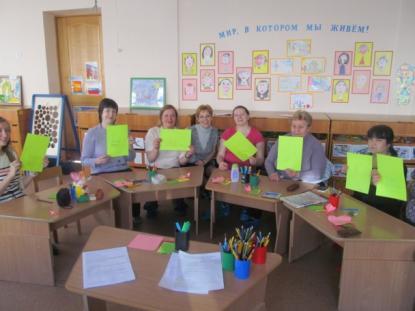 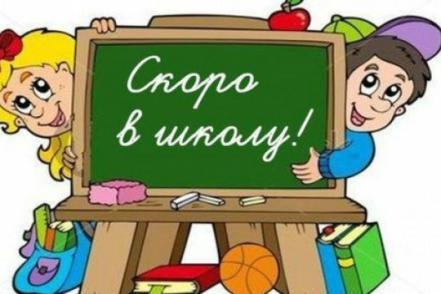 Дети 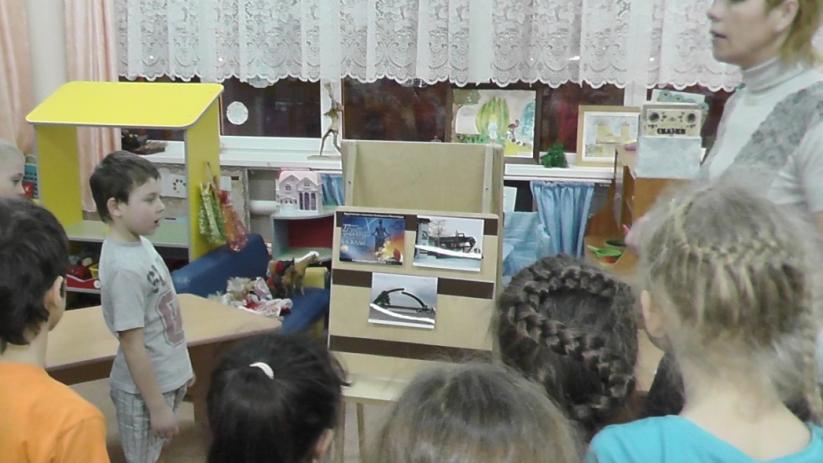 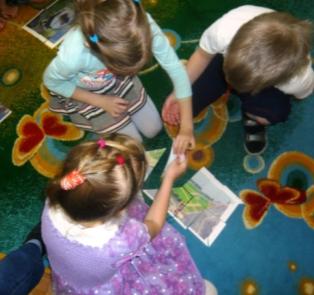 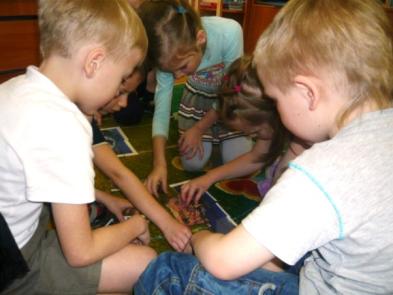 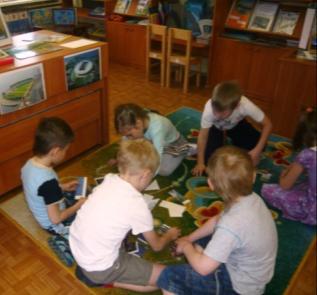 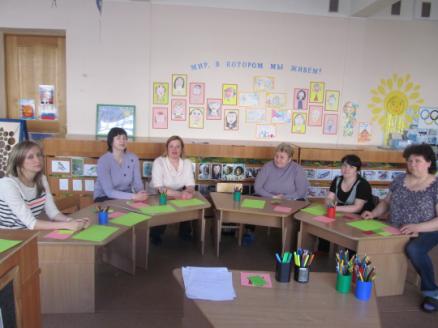 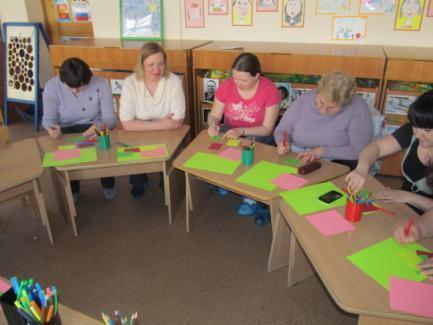 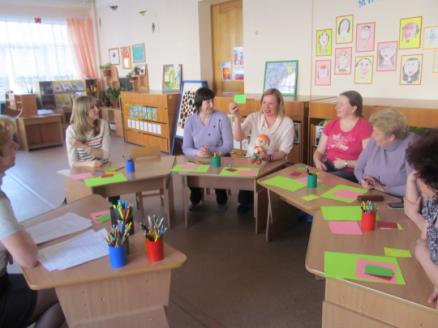 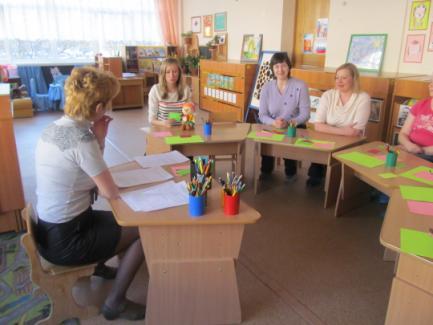 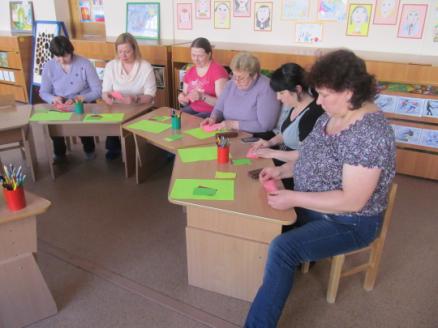 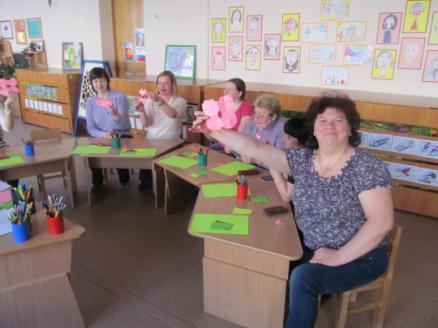 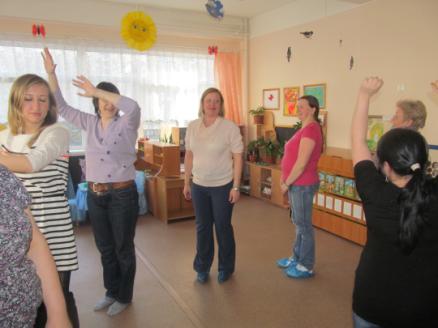 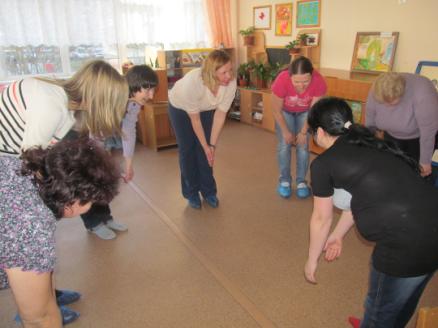 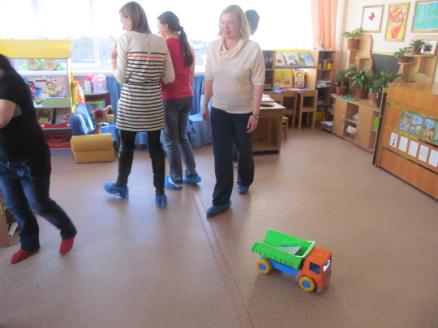 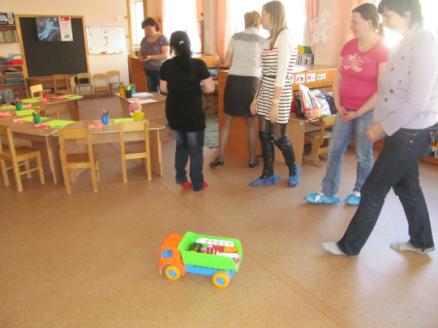 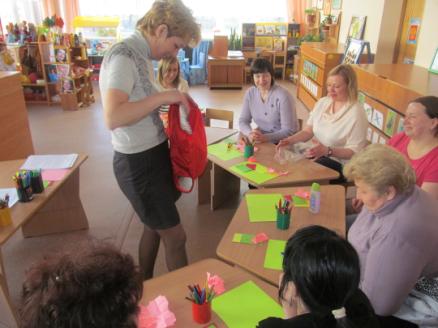 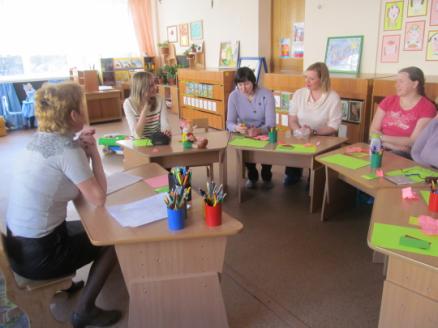 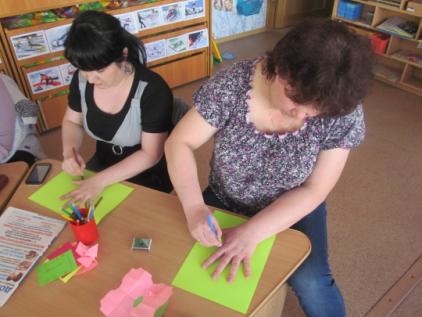 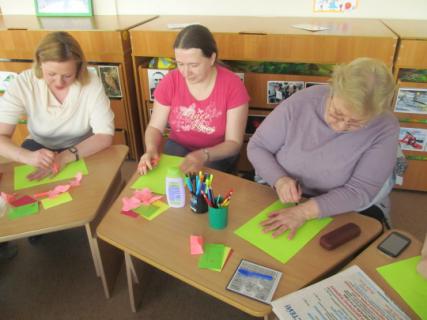 